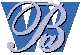 	Dr. Carol-Anne Minski delivered a terrific presentation to the Association of 	Career Professionals International - Greater Philadelphia Network. We are career 	professionals affiliated with organizations or practicing independently. Our 	members deliver career services in corporations, career transition firms, non-	profit organizations, government agencies, recruiting firms and colleges. 	Carol’s topic The Yoda Factor: Help your clients set goals and achieve results! 	attracted excellent registration numbers for our  program. 	For the promotion on our web site, she provided the following key learning 	points:Sharpen your sword - how do you approach goal setting?The goal setting trilogy - learn what works / key research findingsMaster the universe - teaching goal setting to clientsGoal Tending - holding your clients accountable	Carol prepared a session that met the dual purpose of giving us solid information 	on goal setting as we work with our clients, students and program participants as 	well as giving each of us an opportunity to experience the goal setting strategies 	she discussed. Because of her dissertation research in this area, Carol provided 	a good balance of current best practices on this topic as well as practical and 	useful suggestions. An excellent group facilitator, Carol encouraged questions 	and active participation throughout the hour and a half session. Lively discussion 	was the result! The best compliment to Carol is that members were still quoting 	her several months later.	Please contact me if you have further questions about Carol as a presenter to 	your group. I recommend her without reservation.	Beth Ann Wilson, M.Ed., CMF
		Association of Career Professionals International - Greater  Network	Board Member and Strategic Alliances Chair	 Certification International  
	Board Certified Career Management Fellow and Board Governor 